Related Milestones:Science M1:To investigate materials  Find out how the shapes of solid objects made from some materials can be changed by squashing, bending, twisting and stretching  Identify and compare the uses of a variety of everyday materials, including wood, metal, plastic, glass, brick/rock, and paper/cardboard. To work scientifically  Ask simple questions  Identify and classify  Perform simple tests  Observe closely, using simple equipment  Use observations and ideas to suggest answers to questions  Gather and record data to help in answering questions.DT M1:Construction • Use materials to practise drilling, screwing, gluing and nailing materials to make and strengthen products. Mechanics • Create products using levers, wheels and winding mechanismsElectricals and electronics • Diagnose faults in battery operated devices (such as low battery, water damage or battery terminal damage)Everyday MaterialsWhat can a boat be made out of?How can you change the shapes of solid objects, by squashing, bending, twisting and stretching?What everyday objects are made from wood, metal, plastic, glass, brick and paper?What questions could you ask to find out about materials?How could you sort different materials?What tests could you do with different materials and what equipment would you need?How could you use what you see to answer your questions?How could you collect the information from your tests?What could you make from drilling, screwing, gluing and nailing?What could you make from levers, wheels and winding?How could a low battery or damage stop something from working?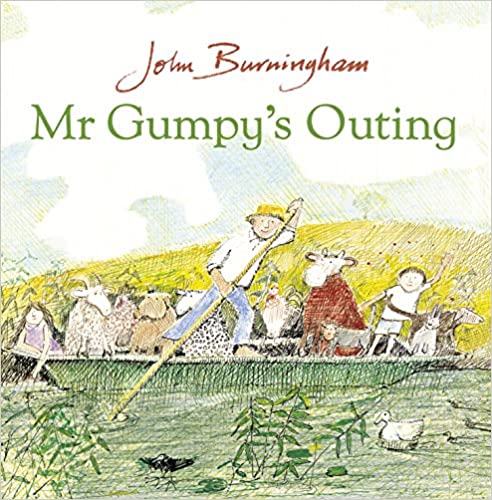 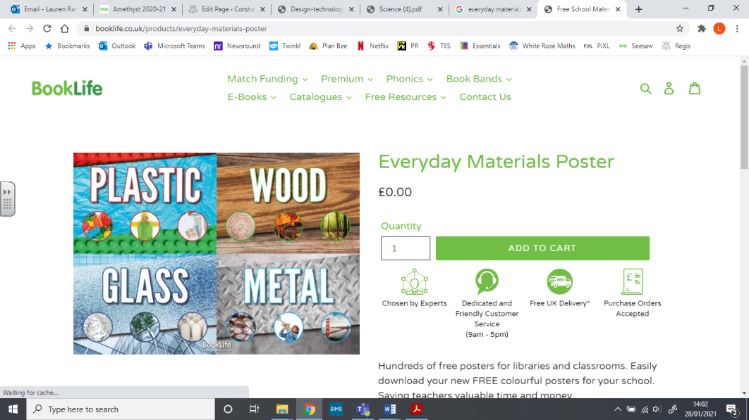 How can you change the shapes of solid objects, by squashing, bending, twisting and stretching?What everyday objects are made from wood, metal, plastic, glass, brick and paper?What questions could you ask to find out about materials?How could you sort different materials?What tests could you do with different materials and what equipment would you need?How could you use what you see to answer your questions?How could you collect the information from your tests?What could you make from drilling, screwing, gluing and nailing?What could you make from levers, wheels and winding?How could a low battery or damage stop something from working?